         ҠАРАР                                                                       РЕШЕНИЕ                                « 26»  май  2017 й.                            № 41                  «26»  мая   2017 г.Об утверждении отчета об исполнении бюджета сельского поселения 
Ассинский  сельсовет  сельсовет муниципального района                Белорецкий район Республики Башкортостан за 2016 годСовет сельского поселения  Ассинский  сельсовет муниципального района Белорецкий район Республики БашкортостанРЕШИЛ:	1. Утвердить отчет об исполнении бюджета сельского поселения  Ассинский  сельсовет муниципального района Белорецкий район Республики Башкортостан за 2016 год	по доходам в сумме 4580,9 тыс.рублей,	по расходам в сумме 4567,7 тыс.рублей,	превышением доходов над расходами (профицит бюджета) в сумме 13,2 тыс. рублей, со следующими показателями:	- по доходам бюджета сельского поселения Ассинский сельсовет за 2016 год согласно приложению № 1 к настоящему решению;	- по распределению расходов бюджета сельского поселения Ассинский сельсовет за 2016 год по разделам и подразделам классификации расходов бюджетов Российской Федерации согласно приложения № 2к настоящему решению и ведомственной структурой расходов бюджета сельского поселения Ассинский сельсовет за 2016 год согласно  приложения № 3 к настоящему решению.	2. Настоящее решение вступает в силу со дня официального обнародования в соответствии с Уставом сельского поселения.Глава Сельского поселения 			  В.Г.Юсупов.                                                                                                                            Приложение № 2                                                              к решению Совета  сельского поселения                                                                             Ассинский сельсовет                                 муниципального района  Белорецкий район Республики Башкортостан от «26 »  мая  2017 года № 41                                                                                                                                                                  Распределение расходов бюджета  сельского поселения  Ассинский сельсовет муниципального района Белорецкий район Республики Башкортостанпо разделам и  подразделам классификации расходов бюджета за 2016 год                                                                                                                    (тыс. руб.)              Глава сельского поселения                              В.Г.Юсупов.                                                                                                                                                                                                 Приложение № 3                                                                                     к решению Совета  сельского поселения Ассинский сельсовет                                                                               муниципального района Белорецкий районРеспублики Башкортостан                                                                                     от «26 » мая  2017 года  №41                                                                                                                                                                    Ведомственная структура расходов бюджетасельского поселения  Ассинский сельсоветмуниципального района Белорецкий район Республики Башкортостан за 2016 год                                                                                                                                    (тыс. руб.) Глава сельского поселения                                       В.Г.Юсупов.БАШКОРТОСТАН РЕСПУБЛИКАhЫ                      БЕЛОРЕТ РАЙОНЫмуниципаль районЫНЫңАСЫ АУЫЛ СОВЕТЫАУЫЛ БИЛәМәһЕСОВЕТЫ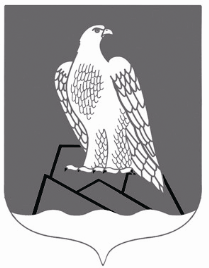 СОВЕТСЕЛЬСКОГО ПОСЕЛЕНИЯАССИНСКИЙ СЕЛЬСОВЕТ Муниципального района Белорецкий район РЕСПУБЛИКИ БАШКОРТОСТАН                       Приложение № 1 к решению Совета сельского поселения Ассинский сельсовет муниципального района Белорецкий район  Республики Башкортостан         от  "26" мая  2017 г. № 41  "Об утверждении отчета об исполнении бюджета сельского поселения Ассинский сельсовет муниципального района Белорецкий район Республики Башкортостан за 2016 год"                        Приложение № 1 к решению Совета сельского поселения Ассинский сельсовет муниципального района Белорецкий район  Республики Башкортостан         от  "26" мая  2017 г. № 41  "Об утверждении отчета об исполнении бюджета сельского поселения Ассинский сельсовет муниципального района Белорецкий район Республики Башкортостан за 2016 год"          Поступлениедоходов в бюджет  сельского поселения Ассинский сельсовет  доходов в бюджет  сельского поселения Ассинский сельсовет  муниципального района Белорецкий район Республики Башкортостан за 2016годмуниципального района Белорецкий район Республики Башкортостан за 2016годв тыс.руб.Коды бюджетной классификации Российской ФедерацииНаименование кода вида доходов (группы, подгрупп, статьи (подстатьи),  классификации операций сектора государственного управления, относящихся к доходам бюджетовСумма ВСЕГО 4580,91 00 00000 00 0000 000НАЛОГОВЫЕ И НЕНАЛОГОВЫЕ ДОХОДЫ1255,71 01 00000 00 0000 000НАЛОГИ НА ПРИБЫЛЬ, ДОХОДЫ219,61 01 02000 01 0000 110Налог на доходы физических лиц219,61 01 02010 01 0000 110Налог на доходы физических лиц с доходов, источником которых является налоговый агент, за исключением доходов, в отношении которых исчисление и уплата налога осуществляется в соответствии со статьями 227, 227.1 и 228 Налогового Кодекса Российской Федерации219,01 01 02030 01 0000 110Налог на доходы физических лиц с доходов, полученных физическими лицами в соответствии со статьей 228 Налогового Кодекса Российской Федерации0,61 05 00000 00 0000 000НАЛОГИ НА СОВОКУПНЫЙ ДОХОД3,51 05 03000 01 0000 110Единый сельскохозяйственный налог3,51 05 03010 01 0000 110Единый сельскохозяйственный налог 3,51 06 00000 00 0000 000НАЛОГИ НА ИМУЩЕСТВО472,71 06 01000 00 0000 110Налог на имущество физических лиц17,81 06 01030 10 0000 110Налог на имущество физических  лиц, взимаемый по ставкам, применяемым к объектам налогообложения, расположенным в границах поселения17,81 06 06000 00 0000 110Земельный налог454,91 06 06033 10 0000 110Земельный налог с организаций, обладающих земельным участком, расположенным в границах сельских поселений74,71 06 06043 10 0000 110Земельный налог с организаций, обладающих земельным участком, расположенным в границах сельских поселений380,21 08 00000 00 0000 000ГОСУДАРСТВЕННАЯ ПОШЛИНА4,61 08 04020 01 0000 110Государственная пошлина за совершение нотариальных действий должностными лицами органов местного самоуправления, уполномоченными в соответствии с законодательными актами Российской Федерации на совершение нотариальных действий4,61 11 00000 00 0000 000ДОХОДЫ ОТ ИСПОЛЬЗОВАНИЯ ИМУЩЕСТВА, НАХОДЯЩЕГОСЯ В ГОСУДАРСТВЕННОЙ И МУНИЦИПАЛЬНОЙ СОБСТВЕННОСТИ             391,51 11 05075 10 0000 120Доходы от сдачи в аренду имущества, состоящего казну поселений  (за исключением земельных участков)228,91 11 09045 10 0000 120Прочие поступления от использования имущества, находящегося в собственности сельских поселений (за исключением имущества муниципальных бюджетных и автономных учреждений, а также имущества муниципальных унитарных предприятий, в том числе казенных)162,61 13 01995 10 0000 130Прочие доходы от оказания платных услуг (работ) получателями средств бюджетов поселений32,51 14 02053 10 0000 410Доходы от реализации иного имущества, находящегося в собственности сельских поселений (за исключением имущества муниципальных бюджетных и автономных учреждений, а также имущества муниципальных унитарных предприятий, в том числе казенных)131,31 16 5104002 10 0000 140Денежные взыскания (штрафы), установленные законами субъектов Российской Федерации за несоблюдение муниципальных правовых актов, зачисляемые в бюджеты поселений1 17 05050 10 0000 180Прочие неналоговые доходы бюджетов сельских поселений2 00 00000 00 0000 000БЕЗВОЗМЕЗДНЫЕ ПОСТУПЛЕНИЯ3325,22 02 00000 00 0000 000БЕЗВОЗМЕЗДНЫЕ ПОСТУПЛЕНИЯ ОТ ДРУГИХ БЮДЖЕТОВ БЮДЖЕТНОЙ СИСТЕМЫ РОССИЙСКОЙ ФЕДЕРАЦИИ3325,22 02 01001 10 0000 151Дотации бюджетам поселений на выравнивание бюджетной обеспеченности  384,32 02 01003 10 0000 151Дотации бюджетам поселений на поддержку мер по обеспечению сбалансированности бюджетов 1001,42 02 04999 10 7502 151Прочие межбюджетные трансферты, передаваемые бюджетам поселений400,02 02 04999 10 7503 151Прочие межбюджетные трансферты, передаваемые бюджетам поселений100,02 02 03015 10 0000 151Субвенции бюджетам сельских поселений на осуществление первичного воинского учета на территориях, где отсутствуют военные комиссариаты161,42 02 09054 10 7301 151Прочие безвозмездные поступления в бюджеты сельских поселений от  бюджетов муниципальных районов1122,12 02 02999 10 7101 151 Прочие субсидии бюджетам сельских поселений156,0НаименованиеРзПрСумма125ВСЕГО4567,7ОБЩЕГОСУДАРСТВЕННЫЕ ВОПРОСЫ01002135,3Функционирование высшего должностного лица субъекта Российской Федерации и муниципального образования0102422,7Функционирование Правительства Российской Федерации, высших исполнительных органов государственной власти субъектов Российской Федерации, местных администраций01041707,3Другие общегосударственные вопросы01135,3НАЦИОНАЛЬНАЯ ОБОРОНА0200161,4Мобилизационная и вневойсковая подготовка0203161,4Национальная безопасность и правоохранительная деятельность0300180,1Защита населения и территории от чрезвычайных ситуаций природного и техногенного характера, гражданская оборона0309180,1Национальная  экономика0400982,7Дорожное хозяйство (дорожные фонды)0409906,7Другие вопросы в области национальной экономики041276,1ЖИЛИЩНО-КОММУНАЛЬНОЕ ХОЗЯЙСТВО05001096,1Жилищное хозяйство0501171,7Коммунальное хозяйство050295,4Благоустройство0503829,0КУЛЬТУРА08001,5Муниципальная программа «Культура Белорецкого района на 2012-2016 годы»08011,5Социальное обеспечение населения10033,5Муниципальная программа «Социальная поддержка населения МР Белорецкий район на 2012-2016 годы»3,5ФИЗИЧЕСКАЯ КУЛЬТУРА11017,1Муниципальная программа «Развитие физической культуры и спорта в МР Белорецкий район РБ на 2014-2016 г.г.»11017,1НаименованиеГлаваРзПрЦсВрСумма123456ВСЕГО4567,7АДМИНИСТРАЦИЯ ПОСЕЛЕНИЯОбщегосударственные вопросы79101002135,3Функционирование высшего должностного лица субъекта Российской Федерации и муниципального образования7910102422,7Руководство и управление в сфере установленных функций органов государственной власти субъектов Российской Федерации79101020020000422,7Глава муниципального образования79101020020300422,7Расходы на выплаты персоналу в целях обеспечения выполнения функций государственными органами, казенными учреждениями, органами управления государственными внебюджетными фондами79101020020300100422,7Расходы на выплаты персоналу государственных органов79101020020300120422,7Фонд оплаты труда и страховые взносы79101020020300121319,8Начисления по заработной плате79101020020300122102,9Функционирование Правительства Российской Федерации, высших органов исполнительной власти субъектов Российской Федерации, местных администраций79101041707,3Руководство и управление в сфере установленных функций органов государственной власти субъектов Российской Федерации791010400200001707,3Центральный аппарат791010400204001707,3Расходы на выплаты персоналу в целях обеспечения выполнения функций государственными органами, казенными учреждениями, органами управления государственными внебюджетными фондами791010400204001001158,9Расходы на выплаты персоналу государственных органов791010400204001201158,9Фонд оплаты труда и страховые взносы79101040020400121825,2Начисления по заработной плате79101040020400122333,7Иные закупки товаров, работ и услуг для государственных нужд Республики Башкортостан79101040020400240540,1Закупка товаров, работ и услуг в сфере информационно-коммуникационных технологий7910104002040024296,3Прочая закупка товаров, работ и услуг для обеспечения государственных (муниципальных) нужд79101040020400244443,8Уплата налогов, сборов и иных платежей791010400204008508,3Уплата налога на имущество организаций и земельного налога791010400204008518,3Другие общегосударственные вопросы79101135,3Муниципальная программа «Развитие земельных и имущественных отношений в МР Белорецкий район РБ на 2014-2016 годы»791011309040002445,3Национальная оборона791161,4Мобилизационная и вневойсковая подготовка7910203161,4Осуществление первичного воинского учета на территориях, где отсутствуют военные комиссариаты79102030051180161,4Расходы на выплаты персоналу в целях обеспечения выполнения функций государственными органами, казенными учреждениями, органами управления государственными внебюджетными фондами79102030051180100157,5Расходы на выплаты персоналу государственных органов79102030013600120157,5Фонд оплаты труда и страховые взносы79102030013600121115,1Начисление на выплату по оплате труда7910203001360012242,4Прочая закупка товаров, работ и услуг для обеспечения государственных (муниципальных) нужд791020300136002003,9Закупка товаров, работ и услуг в сфере информационно-коммуникационных технологий791020300136002423,9Прочая закупка товаров, работ и услуг для обеспечения государственных (муниципальных) нужд79102030013600244Национальная безопасность и правоохранительная деятельность7910300180,1Защита населения и территории от чрезвычайных ситуаций природного и техногенного характера, гражданская оборона7910309180,1Муниципальная программа «Снижение рисков и смягчение последствий чрезвычайных ситуаций природного и техногенного характера в МР Белорецкий район РБ до 2017 года»79103092191000244180,1Национальная экономика7910400982,7Дорожное хозяйство79104093150000200806,7Прочая закупка товаров, работ и услуг для обеспечения государственных (муниципальных) нужд79104093150000244806,7Дорожное хозяйство79104097404000200100,0Прочая закупка товаров, работ и услуг для обеспечения государственных (муниципальных) нужд79104097404000244100,0Другие вопросы в области национальной экономики791041276,1Муниципальная программа "Обеспечение территории сельского (городского) поселения  документами территориального планирования на 2014-2016 годы"7910412333000076,1Проведение работ по землеустройству7910412333000024476,1Жилищно-коммунальное хозяйство79105000361001096,1Поддержка коммунального хозяйства7910502356000095,4Мероприятия в области коммунального хозяйства7910502356000095,4Прочая закупка товаров, работ и услуг для обеспечения государственных (муниципальных) нужд7910502356000020095,4Прочая закупка товаров, работ и услуг для обеспечения государственных (муниципальных) нужд7910502356000024495,4Благоустройство7910503829,0Иные межбюджетные трансферты на финансирование мероприятий по благоустройству территорий населенных пунктов и осуществлению дорожной деятельности в границах сельских поселений791050372010156,0Прочая закупка товаров, работ и услуг для обеспечения государственных (муниципальных) нужд791050372010244156,0Иные межбюджетные трансферты на финансирование мероприятий по благоустройству территорий населенных пунктов и осуществлению дорожной деятельности в границах сельских поселений79105037404000400,0Прочая закупка товаров, работ и услуг для обеспечения государственных (муниципальных) нужд79105037404000244400,0Мероприятия по благоустройству территорий населенных пунктов79105036505000226,0Прочая закупка товаров, работ и услуг для обеспечения государственных (муниципальных) нужд79105036505000244226,0Мероприятия по благоустройству территорий населенных пунктов79105030640047,0Прочая закупка товаров, работ и услуг для обеспечения государственных (муниципальных) нужд79105030640024447,0КУЛЬТУРА79108011,5Муниципальная программа «Культура Белорецкого района на 2012-2016 годы»791080145872441,5СОЦИАЛЬНАЯ ПОДДЕРЖКА3,5Муниципальная программа «Социальная поддержка населения МР Белорецкий район на 2012-2016 годы»7911003058703,5Прочая закупка товаров, работ и услуг для обеспечения государственных (муниципальных) нужд7911003058702443,5ФИЗИЧЕСКАЯ КУЛЬТУРА79111017,1Муниципальная программа «Развитие физической культуры и спорта в МР Белорецкий район РБ на 2014-2016 г.г.»791110141872447,1